RFP APPEL D’OFFRES (RFP)Annexes aux termes de référenceAnnexes généralesSite internet PROTEGE : https://protege.spc.int/frPartie Documentation PROTEGE : https://protege.spc.int/fr/documentation-mediasPartie Vidéo PROTEGE : https://www.youtube.com/playlist?list=PLCq-WnF3HdrgaU_eh4WBWPKqXGF2Edi-SPartie Emission Résilience – magazine du projet PROTEGE : https://www.youtube.com/playlist?list=PLCq-WnF3HdrjkSwcmAiva62Ed2OfbyBJmAnnexes spécifiques : exemples de réalisations pour chiffrageLOT 2 :Exemple de livretPROTEGE-LIVRET-COUVERT-VEGETAUX-A5-2022-web.pdf (cap-nc.nc)Eléments livrés :PhotosTextesLogosFormat 30 pagesFormat A4, quadrichromieExemple de fiche techniqueFiche technique Augmentorium - DAG PF (spc.int) ou https://protege.spc.int/sites/default/files/2022-12/Fiche%20augmentorium%204_0.pdfEléments livrés :PhotosTextesLogosFormat 4 pagesFormat A4, quadrichromieExemple de rapportPremier rapport annuel de l'observatoire des pêches côtières (OPC) de Wallis et Futuna (spc.int) ou https://protege.spc.int/sites/default/files/2022-07/OPCWF_RA_2022_web-PaP_compressed.pdfEléments livrés :PhotosTextesLogosFormat 25 pagesFormat A4, quadrichromieLOT 3 :Exemple de webstoryInterviewer une personne et livrer un article de format 1 page A4.Ex : Bulletin d'information N°13 PROTEGE (spc.int) – voir page Témoignages ci-dessous.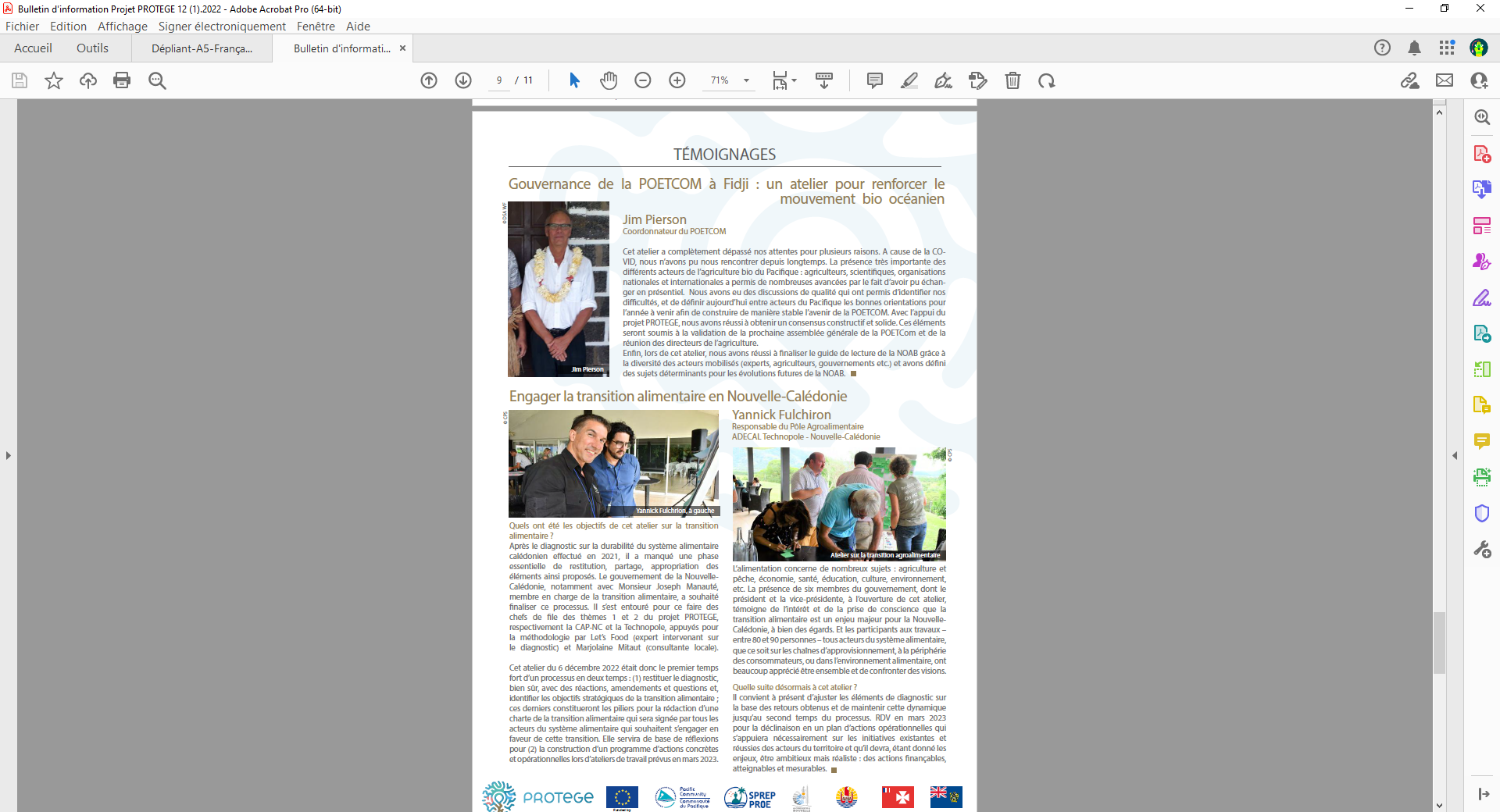 Exemple d’écriture de texte scientifiqueExemple d’article : SPC Fisheries Newsletter #169Eléments livrés :PhotosTexte à rédiger, investigation à faireFormat 4 pagesExemple de vidéoVidéo (écriture synopsis et coordination du clip) et écriture d’un texte du format ci-dessous l’accompagnantProtéger l’eau potable à Touho (Nouvelle-Calédonie) | La Communauté du Pacifique (spc.int)Format clip : 3 minLOT 4 :Exemple de dépliantDemande : écriture du slogan, des textes, proposition de visuels, graphismes etc.Format : 2 pages quadrichromie, recto/versoExemple de panneauDemande : écriture du slogan, des textes, proposition de visuels, graphismes etc.Format : A1, quadrichromieIntitulé du projet :Nature des  :Lieu :Date de publication :Date de clôture :Référence CPS :